Технологическая карта урока11 класс                                                                                                   Дата 24.04.2020Предмет: химия Ф.И.О. учителя  Минаева М.В. Тема урока Урок- практикум составление  и осуществление схем превращений.1.Обязательно: (Задания с использованием учебника Рудзитис  «Химия 11 класс»-Повторить основные классы неорганических и неорганических  соединений .-В тетради записать число и тему урока.-Выполнить задание ( см.приложение 1)2.Срок выполнения - дата 24.04.2020 ( задания присылать не надо).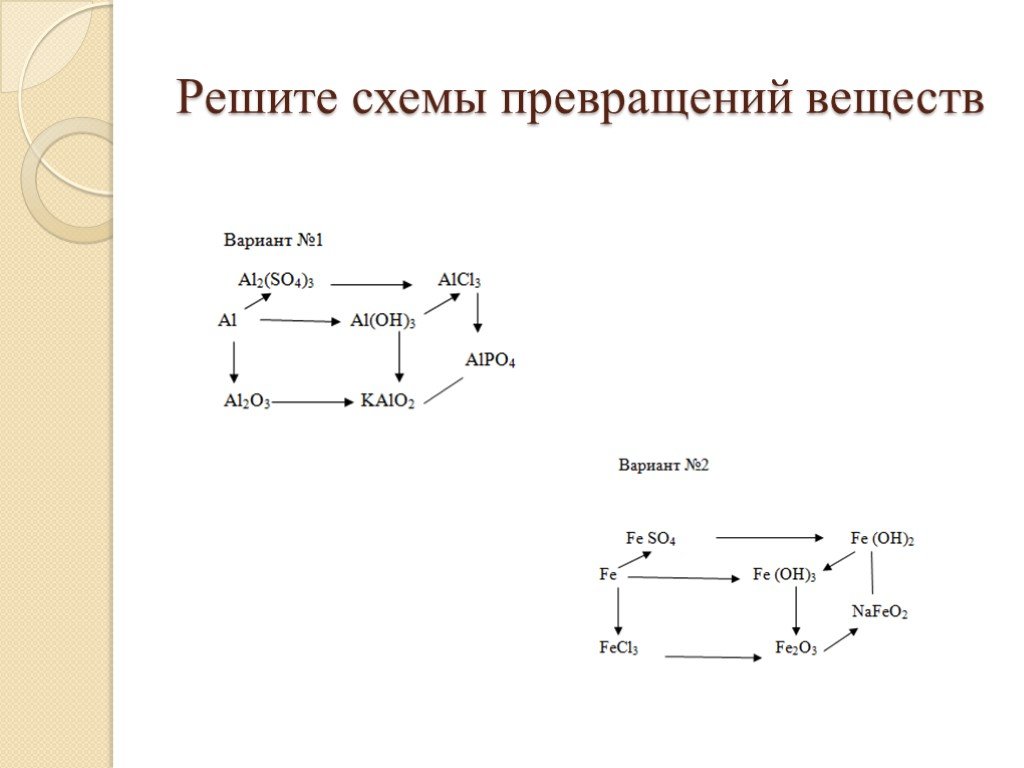 